COMMUNE DE 4357				Donceel, le 17 juillet 2019        DONCEEL
CONVOCATION DU CONSEIL COMMUNAL******************************************************************Conformément aux articles L1122-12 et L1122-13 du code de la démocratie locale et de la décentralisation, nous avons l'honneur de vous convoquer à la séance du Conseil qui aura lieu le jeudi 25 juillet 2019 à 20 heures à la Maison communale. Art.l1122-17 de la CDLD : "Le Conseil ne peut prendre de résolution si la majorité de ses membres en fonction n'est présente. Cependant si l'assemblée a été convoquée deux fois sans s'être trouvée en nombre compétent, elle pourra, après une nouvelle et dernière convocation, délibérer, quel que soit le nombre des membres présents, sur les objets mis pour la troisième fois à l'ordre du jour."L'ORDRE DU JOUR (1ère convocation) de cette assemblée est reproduit ci-après Séance Publique01. 	Approbation du PV de la séance précédente.02.	Fabrique d’Eglise Saint Cyr et Julitte de Donceel – Approbation du 		Budget 202003.	Sclérose en plaques – Subvention 201904.	Ruche Fleurie – Octroi d’un subside exceptionnel à l’occasion de leurs 		25 ans d’activités05.	Comité des Fêtes de Limont – Approbation du subside 201906.	Comité des Bourlingueurs – Approbation du subside 2019 07.	Primes communales 2019 – Ajout d’une prime pour l’installation d’une 		micro-station d’épuration08.	Royal Guidon Hesbignon – Modification de la convention initiale 		d’occupation des locaux09.	Home Waremmien – Demande de convocation d’une Assemblée 			générale extraordinaire10.	Commune de Geer – Convention de mise à disposition d’un agent 		contractuel – Ratification 11.	Green Deal – Cantines durables – Adhésion de la Commune de Donceel12.	MPS – Cantines scolaires – Choix d’un prestataire de services pour la 		préparation et la livraison de repas scolaires – Choix du mode de 			passation et des conditions du marché 13.	MPS – Transports scolaires 2019/2020. Choix du mode de passation et 		des conditions du marché 14.	MPS – Conclusion de divers contrats d’assurances de l’Administration 		communale et du CPAS de Donceel – Choix du mode de passation et 		des conditions du marché 15.	MPT – Aménagement d’un sentier et de places de parking du 			presbytère vers l’Eglise de Haneffe – Choix du mode de passation et 		des conditions du marché16.	Enseignement – Agents prioritaires 2019/202017.	Enseignement – Lettre de mission du Directeur d’école – Approbation	Séance HUIS-CLOS18.	Enseignement – Désignation d’une institutrice primaire pour 24p/s.Par le Collège,
Le Directeur Général f.f.                                             Le Bourgmestre,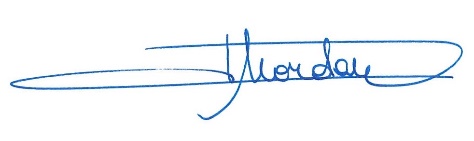 (s.) BERNADETTE ROME                                  (s.) PHILIPPE  MORDANT
		       	            	